PROTESTANTSE GEMEENTE TE COLIJNSPLAATOudejaarsdienst op 31 december 2018 in de DorpskerkVoorganger:   Ds. A. SpaansAmbtsdrager: Mevr. J. de HazeOrganist:        Dhr. A. VerhorstKoster:           Dhr. J. SiereveldBeamer:         Dhr. J.J. Siereveld                               Gastvrouw:    Mevr. J. Karman                               Lector:           Ds. A.C. PoleyOrgelspel voor de dienstBinnenkomst en welkomZingen: Lied/Psalm 146:1 en 3 (staande)Zing, mijn ziel, voor God uw HERE,zing die u het leven geeft.Zing, mijn ziel, uw God ter ere,zing voor Hem zolang gij leeft.Ziel, gij zijt geboren totzingen voor de HEER uw God.Heil wien Jakobs God wil bijstaan,heil die God ter hulpe riep.Want zijn heil zal niet voorbijgaan,God is trouw aan wat Hij schiep.Wat in hemel, zee of aardwoont, is in zijn hand bewaard.Stil gebed, bemoediging en groet (staande)Zingen: Lied 971:2 en 3/Gezang 320:3 en 4God wil aan ons telkens weer tonendat Hij genadig is en trouw.Dat Hij met ons samen wil wonen,geeft ons de moed voor dit gebouw.Maar niet met steenen hout alleenis 't grote werk gedaan.'t Zal om onszelve gaan.De Heil’ge Geest geeft taal en teken.Christus deelt al zijn gaven uit.De Vader zelf wil tot ons sprekenen elk verstaat wat het beduidt.Wees ons nabijen maak ons vrijin dit uw heiligdom.Kom, Here Jezus, kom!Gebed om Gods Woord en GeestSchriftlezing: Psalm 42 en Filippenzen 4:2-7Voor de koorleider. Een kunstig lied van de Korachieten.Zoals een hinde smacht naar stromend water,zo smacht mijn ziel naar u, o God.Mijn ziel dorst naar God, naar de levende God,wanneer mag ik nader komen en Gods gelaat aanschouwen? Tranen zijn mijn brood, bij dag en bij nacht,want heel de dag hoor ik zeggen: ‘Waar is dan je God?’Weemoed vervult mijn ziel nu ik mij herinnerhoe ik meeliep in een dichte stoet en optrok naar het huis van God –een feestende menigte, juichend en lovend.Wat ben je bedroefd, mijn ziel, en onrustig in mij.Vestig je hoop op God, eens zal ik hem weer loven,mijn God die mij ziet en redt. Mijn ziel is bedroefd, daarom denk ik aan u,hier in het land van de Jordaan, bij de Hermon, op de top van de Misar.De roep van vloed naar vloed, de stem van uw waterstromen –al uw golven slaan zwaar over mij heen.Overdag bewijst de HEER mij zijn liefde,’s nachts klinkt een lied in mij op, een gebed tot de God van mijn leven.Tot God, mijn rots, wil ik zeggen: ‘Waarom vergeet u mij,waarom ga ik gehuld in het zwart, door de vijand geplaagd?’Mij gaat door merg en been de hoon van mijn belagers,want ze zeggen heel de dag: ‘Waar is dan je God?’Wat ben je bedroefd, mijn ziel, en onrustig in mij.Vestig je hoop op God, eens zal ik hem weer loven,mijn God die mij ziet en redt.Euodia en Syntyche, ik dring er bij u op aan eensgezind te zijn, want u bent één met de Heer. En u, trouwe vriend, vraag ik hen te helpen. Ze hebben samen met mij voor het evangelie gestreden, evenals Clemens en mijn overige medewerkers, van wie de namen in het boek van het leven staan.Laat de Heer uw vreugde blijven; ik zeg u nogmaals: wees altijd verheugd. Laat iedereen u kennen als vriendelijke mensen. De Heer is nabij. Wees over niets bezorgd, maar vraag God wat u nodig hebt en dank hem in al uw gebeden. Dan zal de vrede van God, die alle verstand te boven gaat, uw hart en gedachten in Christus Jezus bewaren.Zingen: Lied/Psalm 121:1,3 en 4Ik sla mijn ogen op en ziede hoge bergen aan, / waar komt mijn hulp vandaan?Mijn hulp is van mijn HERE, diedit alles heeft geschapen. / Mijn herder zal niet slapen.De HEER brengt al uw heil tot stand,des daags en in de nacht / houdt Hij voor u de wacht.Uw schaduw aan uw rechterhand:de zon zal u niet schaden, / de maan doet niets ten kwade.De HEER zal u steeds gadeslaan,Hij maakt het kwade goed, / Hij is het die u hoedt.Hij zal uw komen en uw gaan,wat u mag wedervaren, / in eeuwigheid bewaren.Uitleg en verkondiging. Zingen: Evangelische Liedbundel 186b:1 en 2Wees mijn leidsman, trouwe Here,voer mij, pelgrim, door de nacht.Ik ben zwak, maar Gij zijt machtig,van wie ’k al mijn steun verwacht.Brood des hemels, brood des hemels,voed mij door uw heil’ge kracht,voed mij door uw heil’ge kracht.Open uw kristalfonteinen,waar de heilstroom uit ontspringt.Laat uw wolkkolom verschijnenals mij moed en kracht ontzinkt.Doe mij reizen, doe mij reizendoor uw trouwe zorg omringd,door uw trouwe zorg omringd.Geloofsbelijdenis (staande)Zingen: Evangelische Liedbundel 275:1 en 3 (staande)’k Heb geloofd en daarom zing ik,daarom zing ik van gena,van ontferming en verlossingdoor het bloed van Golgotha.Daarom zing ik U, die stervendalles, alles hebt volbracht;Lam Gods, dat de zonde wegneemt,Lam van God voor ons geslacht.’k Heb geloofd in U, wien d’aardemet haar doornen heeft gekroond,maar die nu, gekroond met ere,aan Gods rechterzijde troont;U, aan wiens doorboorde voeten,eenmaal in het gans heelal,Heer, daarboven, hier beneden,alle knie zich buigen zal.Dankgebed, voorbeden, stil gebed en gezamenlijk ‘Onze Vader’: Onze Vader die in de hemel zijt, uw naam worde geheiligd, uw Koninkrijk kome; uw wil geschiede, gelijk in de hemel alzo ook op de aarde. Geef ons heden ons dagelijks brood en vergeef ons onze schulden, gelijk ook wij vergeven onze schuldenaren; en leid ons niet in verzoeking, maar verlos ons van de boze. Want van U is het Koninkrijk en de kracht en de heerlijkheid tot in eeuwigheid. Amen.Inzameling van de gaven: eigen gemeentewerk (één collecte)Zingen: Lied 913/Gezang 293:1,2 en3 (melodie ‘The Rose’; staande)Wat de toekomst brengen moge,mij geleidt des Heren hand;moedig sla ik dus de ogennaar het onbekende land.Leer mij volgen zonder vragen;Vader, wat Gij doet is goed!Leer mij slechts het heden dragenmet een rustig, kalme moed!Heer, ik wil uw liefde loven,al begrijpt mijn ziel U niet.Zalig hij, die durft geloven,ook wanneer het oog niet ziet.Schijnen mij uw wegen duister,zie, ik vraag U niet: waarom?Eenmaal zie ik al uw luister,als ik in uw hemel kom!Laat mij niet mijn lot beslissen:zo ik mocht ik durfde niet.Ach, hoe zou ik mij vergissen,als Gij mij de keuze liet!Wil mij als een kind behand’len,dat alleen de weg niet vindt:neem mijn hand in uwe handenen geleid mij als een kind.Zegen, beantwoord met zingen: Lied 913/Gezang 293:4 (staande)Waar de weg mij brengen moge,aan des Vaders trouwe hand,loop ik met gesloten ogennaar het onbekende land.Orgelspel bij het verlaten van het kerkgebouw.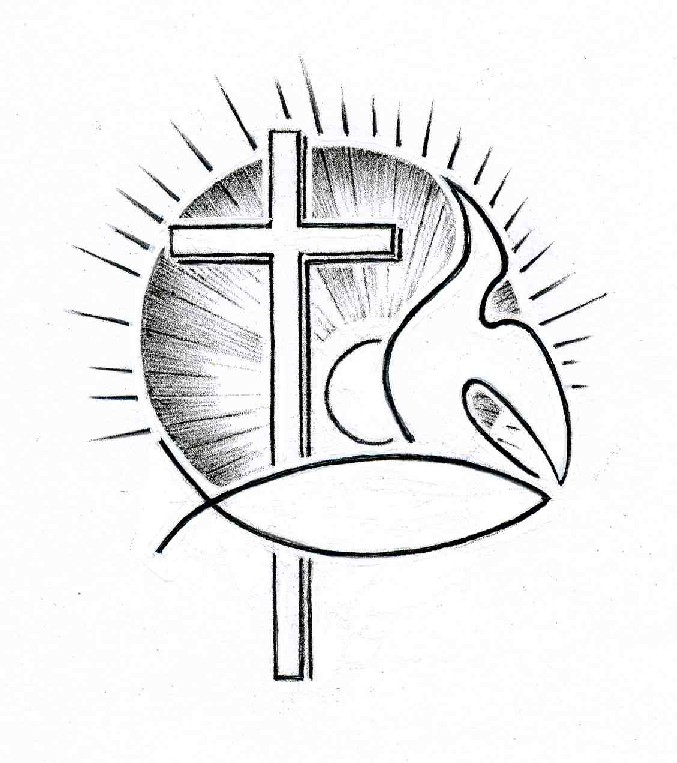 